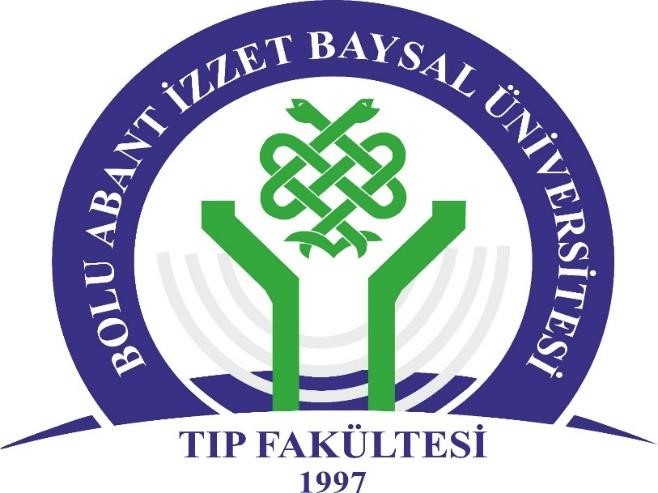 T.C. BOLU ABANT İZZET BAYSAL ÜNİVERSİTESİ TIP FAKÜLTESİ  ACİL TIP ANABİLİM DALI DÖNEM VI EĞİTİM- UYGULAMA KARNESİ ÖĞRENCİNİN 	Adı Soyadı 	: 	Fakülte No 	:  	 	 	 	 	Öğretim Yılı 	: 	Staj tarihi 	: 	Staj Grubu 	: 	İmza 	: AMAÇ:   Acil serviste amaca yönelik öykü alma ve fizik muayene konusunda bilgi, beceri ve davranış özelliklerini kazanır. Temel yaşam desteği – ilk yardım ve ileri kardiyak yaşam desteği uygulamaları konusunda gerekli bilgi ve becerileri kazanır. Çoklu travma hastasına genel yaklaşım konusunda bilgi ve beceri kazanır. Müşahade de hasta takibi yapmak, laboratuvar tetkiklerini istemek ve klinik vizitlerde takip ettkileri hastaları araştırma görevlileri ve öğretim üyelerine sunmakla yükümlüdürler. Acil serviste, araştırma görevlisi doktor ve öğretim üyesi gözetiminde, hastaların öykülerini alıp, anamnez, fizik muayenelerini yapıp laboratuvar tetkiklerini isteyip, sonuçlarını hasta ile paylaşma ve reçetelerini düzenleme pratiğini yapar. Eğitim sürecinde gün içinde uygulama fırsatı bulamadığı klinik becerilerin pratiğini nöbetlerde öğretim üyeleri, uzman hekim ve araştırma görevlisi doktor gözetiminde yapmaktadır.  Stajın sonunda Dönem VI öğrencilerinin; 1. ve 2. basamak ile 112 acil ambulans servislerinde ve devlet hastaneleri acil servislerinde, acil sağlık hizmetlerine yönelik, hastaların acil ve akut durumlarına müdahale etme, teşhis koyma ve hastayı yönlendirme ile bu sorunları çözmeye yönelik tanı testleri, radyolojik testler gibi tanısal testleri kullanma alışkanlıklarını edinmeleri ile birlikte acil servisin idaresi konusunda bilgi ve beceri kazanmaları amaçlanmıştır. Bu stajın Sonunda; Etik ve mesleki değerler çerçevesinde iletişim becerilerini kullanarak acil hastalarından ve/veya yakınlarından detaylı hikaye alır, hastada sistemik fizik muayene yapar ve vital bulguları yorumlar.Hastada hikaye ve fizik muayene bulgularını kullanarak ön tanı koyar, tanıyı kesinleştirmek için uygun tanı araçlarını kullanır.Tanı için gerekli olan radyolojik ve laboratuvar tetkikleri yorumlar ve hastalıklarla ilişkilendirir. UÇEP-2020’de yer alan hastalıklarının belirtilen düzeylere göre fizik belirti ve bulgularını, laboratuvar sonuçlarını hastalıklarla ilişkilendirerek hastalık ön tanı/tanısını koyar, acil tedavisini yapar, korunma önlemlerini uygular, tedavi ve izlem planı hakkında hastayı/aileyi bilgilendirir, yöneticilik ve liderlik becerilerini kullanarak gerektiğinde uygun koşullarda uzmanına sevk eder.Acil serviste tanı ve tedavide uygulanan UÇEP’te yer alan temel girişimsel işlemleri belirtilen düzeyde onam alarak asepsi, antisepsi, dezenfeksiyon, sterilizasyon kavramlarına uyarak yapar.Acil serviste nöbet bitiminde henüz acil hastalık yönetimi tamamlanmamış hastaları yeni gelen ekibe uygun bir şekilde devrini gerçekleştirir. Hastaların tıbbi kayıtlarını yazılı ve elektronik ortamda uygun şekilde tutar, epikriz düzenler, gerekli raporları hazırlar ve bildirilmesi gereken durumları ilgili birimlere bildirir. Meslektaşları, diğer sağlık çalışanları ile etkili iletişim kurar, ekip çalışması yapar. Yaşam boyu örgün, yaygın ve sürekli öğrenmeyi ilke haline getirerek klinik karar verme sürecinde, kanıta dayalı tıp ilkelerini uygular, mesleği ile ilgili güncel literatür bilgisine ulaşır ve eleştirel yaklaşımla değerlendirir. STAJ ÇALIŞMA DÜZENİ:  Eğitim süresi 60 gün olup, nöbetleri fakültemiz intörn doktor yönetmeliğine uygun olarak 3 günde birden daha sık olmayacak şekilde planlanır. Her staj grubu dönüşümlü olarak Triaj/Yeşil Alan/Travma/Sarı Alan/Kırmızı Alan/Yoğun Bakım şeklinde çalışır. Nöbetler 08:00-08:00 saatleri arasında 24 saat sürelidir. Nöbet sürelerinde kendilerine istirahat edecek fiziki alan sunulmuştur. Temel Hekimlik Uygulamaları Düzeyler Bekle nen  Düzey Adet Yeri izlem /  uygulama  ilgili gözetmen  imzası  A. Öykü alma 1. Genel ve soruna yönelik öykü alabilme  4 100 2. Mental durumu değerlendirebilme 3 50 3. Psikiyatrik öykü alabilme 2  25 B. Genel ve soruna yönelik fizik muayene 1. Adli olgu muayenesi  3 10 2. Batın muayenesi  4 50 3. Bilinç değerlendirme  4 50 5. Çocuk ve yenidoğan muayenesi  2 10 6. Deri muayenesi  3 50 7. Digital rektal muayene  3 5 8. Gebe muayenesi  2 5 9. Genel durum ve vital bulguların değerlendirilmesi  4 50 10. Göz dibi muayenesi  1 2 11. Göz muayenesi  2 10 12. Jinekolojik muayene  2 5 13. Kardiyovasküler sistem muayenesi  3 25 14. Kas‐İskelet sistem muayenesi  3 25 15. Kulak-burun-boğaz ve baş boyun muayenesi  3 5017. Nörolojik muayene  3 50 18. Ruhsal durum muayenesi  2 10 19. Solunum sistemi muayenesi  3 50 20. Ürolojik muayene  3  25C. Kayıt tutma, raporlama ve bildirim 1. Adli rapor hazırlayabilme  3 10 2. Adli vaka bildirimi düzenleyebilme  4 20 3. Aydınlatma ve onam alabilme  4 50 4. Epikriz hazırlayabilme  4 50 5. Güncel mevzuata uygun sağlık raporlarını hazırlayabilme  3 25C. Kayıt tutma, raporlama ve bildirim 1. Hasta dosyası hazırlayabilme  4 50 2. Ölüm belgesi düzenleyebilme/görme  4 20 3. Reçete düzenleyebilme  4 50 4. Tedaviyi red belgesi hazırlayabilme  4 20 5. Yasal olarak bildirimi zorunlu hastalıkları ve durumları bildirme ve raporlama 4 5 D. Laboratuvar testleri ve ilgili diğer işlemler 1. Biyolojik materyalle çalışma ilkelerini uygulayabilme  420 2. Dekontaminasyon, dezenfeksiyon, sterilizasyon, antisepsi sağlayabilme 4 203. Direkt radyografileri değerlendirebilme  3 50 4. EKG çekebilme ve değerlendirebilme  3 50 5. Glukometre ile kan şekeri ölçümü yapabilme ve değerlendirebilme 4 50 6. Kanama zamanı ölçümü yapabilme ve değerlendirebilme  1 2 7. Laboratuvar inceleme için istek formunu doldurabilme  4 50 8. Laboratuvar örneğini uygun koşullarda alabilme ve laboratuvara ulaştırabilme 4 20 9. Tarama ve tanısal amaçlı inceleme sonuçlarını yorumlayabilme 3 50 E. Girişimsel ve girişimsel olmayan uygulamalar 1. Acil psikiyatrik hastanın stabilizasyonunu yapabilme  3 2 2. Adli olguların yönetilebilmesi  3 5 3. Airway uygulama  4 2 4. Akılcı ilaç kullanımı ilkelerini uygulayabilme  3 50 5. Akılcı laboratuvar ve görüntüleme inceleme istemi yapabilme 3 50 6. Arteryal kan gazı alma 3 50 7. Atel hazırlayabilme ve uygulayabilme  3 5 8. Balon maske (ambu) kullanımı  4 5 9. Bandaj, turnike uygulayabilme  4 5 10. Burun kanamasına müdahale edebilme  3 2 11. Çoklu travma hastasının değerlendirilmesi  3 10 12. Damar yolu açabilme  3 15 13. Defibrilasyon uygulayabilme  4 5 14. Deri-yumuşak doku apsesi açabilme 2 2 15. Dış kanamayı durduracak/sınırlayacak önlemleri alabilme  3 5 16. Entübasyon yapabilme  3 1 17. Glasgow/AVPU koma skalasının değerlendirilebilme  4 1018. Gözden yabancı cisim çıkarılması  2 2 19. Hastadan biyolojik örnek alabilme  3 2 20. Hastanın uygun olarak taşınmasını sağlayabilme  4 5 21. Hastaya koma pozisyonu verebilme  4  2 E. Girişimsel ve girişimsel olmayan uygulamalar 1. Hastayı uygun biçimde sevk edebilme/sevk edilmesini izleme4 102. Hava yolundaki yabancı cismi çıkarmaya yönelik ilk yardım yapabilme 4 1 3. IM, IV, SC, ID enjeksiyon yapabilme  4 10 4. İdrar sondası takabilme  3 20 5. İleri yaşam desteği sağlayabilme  4 5 6. İntraosseos uygulama yapabilmesi  3 1 7. Kan basıncı ölçümü yapabilme  4 10 8. Kan transfüzyonu yapabilme  3 1 9. Kene çıkartabilme  3 1 10. Kültür için örnek alabilme  3 1 11. Lavman yapabilme  3 2 12. Nazogastrik sonda uygulayabilme  3 5 13. Oksijen ve nebul‐inhaler tedavisi uygulayabilme  4 10 14. Oral, rektal, vajinal ve topikal ilaç uygulamaları yapabilme  3 10 15. Puls oksimetre uygulayabilme ve değerlendirebilme  4 20 16. Servikal collar (boyunluk) uygulayabilme  4  10 E. Girişimsel ve girişimsel olmayan uygulamalar 1. Temel yaşam desteği uygulayabilme  4 2 2. Travma sonrası kopan uzvun uygun olarak taşınmasını sağlayabilme 4 1 3. Uygulanacak ilaçları doğru şekilde hazırlayabilme 3 5 4. Yara‐yanık bakımı yapabilme  3 5 5. Yenidoğan canlandırması 2 1 6. Yüzeyel sütür atabilme ve alabilme  4 5 7. Zehirlenmelerde akut dekontaminasyon ilkelerini sağlama  3 2 Öğrenci Devam Etmiştir Öğrenci Devam Etmemiştir Öğrenci Başarılıdır Öğrenci Başarısızdır ONAY (Anabilim Dalı Başkanı veya Sorumlu Öğretim Üyesi) ONAY (Anabilim Dalı Başkanı veya Sorumlu Öğretim Üyesi) ONAY (Anabilim Dalı Başkanı veya Sorumlu Öğretim Üyesi) ONAY (Anabilim Dalı Başkanı veya Sorumlu Öğretim Üyesi) Unvanı, Adı Soyadı Unvanı, Adı Soyadı Tarih Tarih İmza İmza 